Publicado en Navarra el 28/09/2018 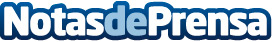 El Centro Médico Gómara incide en la importancia de cuidar la piel tras el veranoTratamientos de ácido hialurónico, mesoterapia, relleno de arrugas y más, cobran especial interés en los cuidados de belleza después del período estivalDatos de contacto:MarisaNota de prensa publicada en: https://www.notasdeprensa.es/el-centro-medico-gomara-incide-en-la Categorias: Medicina Navarra Medicina alternativa Belleza http://www.notasdeprensa.es